الجامعة الهاشمية 				                              	 قسم التخصص:  ـــــــــــــــــــكلية الدراسات العليا 				                             	 صادر القســـــم:  ـــــــــــــــــــــ						                             	 التاريــــخ:       /      /      (يقدم هذا الطلب حتى نهاية الفصل الدراسي الثاني لالتحاق الطالب بالجامعة)*معلومات شخصية:اسم الطالب:ـــــــــــــــــــــــــــــــــــــــــــــ		الرقم الجامعي: ــــــــــــــــــــــــــــــــ		الهاتف: ــــــــــــــــــــالكلية: ــــــــــــــــــــــــــــــــــــــــــــــــــــــــــ 	     القسم: ـــــــــــــــــــــــــــــــــــــــ        التخصص: ـــــــــــــــــــــــــــــــــــــ العام الجامعي: ـــــــــــــــــــــــــــــــــ	الفصل الحالي: ـــــــــــــــــــــ   الجامعة التي درست فيها المواد ______________*المواد المطلوب احتسابها:    رقم المادة            اسم المادة	               الساعات   	 العلامة التقديرية    	   الفصل/السنة       في الجامعة 		التي درست فيها المادة01	_________	________________	  _______         _______	           _________وتعادل: _________	________________	  _______     			        في الخطة الدراسية2.	_________	________________	  _______         _______         	_________وتعادل: __________	________________	  _______                                 في الخطة الدراسية3.	_________	________________	  _______         _______          	_________وتعادل: _________	________________	  _______                                في الخطة الدراسية1.  أقر بأنني لم احصل على مؤهل علمي سابق بهذه المواد وأتحمل مسؤولية فصلي من البرنامج في حال ثبوت عكس ذلك.أقر بأنني أعلم بأنه سيتم حسم فصل دراسي واحد من الحد الأعلى لسنوات التخرج لمدة الدراسة لنيل الدرجة مقابل كل (9) ساعات تم احتسابها.الوثائق المطلوب إرفاقها:       1.   كشف علامات بالمواد الدراسية المراد احتسابها  02   وصف معتمد للمواد المراد احتسابها              توقيع الطالب: ___________________				التاريخ:     /      /*معلومات وحدة القبول التسجيل:-  التحق الطالب في البرنامج الفصل (        ) للعام الجامعي (        /        )-  الطالب مسجل (       ) ساعة معتمدة لهذا الفصل - هل يحق له احتساب مواد	:	  نعم		 لا، بسبب ـــــــــــــــــــــــــــــ			-  هل سبق احتساب مواد من برنامج آخر للطالب: 	 نعم			 لا	  رقم المادة			   اسم المادة	        				    الساعات	01	_________		__________________________		  _______        02	_________		__________________________		  _______       03	_________		__________________________		  _______       توقيع وختم مسجل الكلية: _______________  التاريخ :     /     /توقيع مدير وحدة القبول والتسجيل:  __________________  التاريخ :     /     /-2-*توصية لجنة الدراسات العليا في قسم التخصص   	*توصي لجنة الدراسات العليا في كلية التخصص موافق        	 غير موافق ، بسبب			 موافق        	 غير موافق _______________________________		______________________________________________________________		_______________________________رقم الجلسة: ______________    تاريخها:   /    /	رقم الجلسة: _____________   تاريخها:    /     /توقيع رئيس اللجنة:ــــــــــــــــــــــــــــــــ	       		        توقيع رئيس اللجنة: ____________     *قرار مجلس كلية الدراسات العليا      غير موافق        موافق على احتساب المواد التالية              رقم المادة:	    					      اسم المادة_____________________  			__________________________  _____________________  			__________________________  _____________________  			_________________________رقم الجلسة: ______________________ 		تاريخها:    /      /توقيع رئيس اللجنة: ________________نسخة/ رئيس لجنة الدراسات العليا في كلية / ــــــــــــــــــــــــــــــــــــــــنسخة/ مدير وحدة القبول والتسجيلنموذج رقم (6)احتساب مواد درسها الطالب سابقاً قبل التحاقه بالبرنامج الحالي (دكتوراه) من خارج الجامعة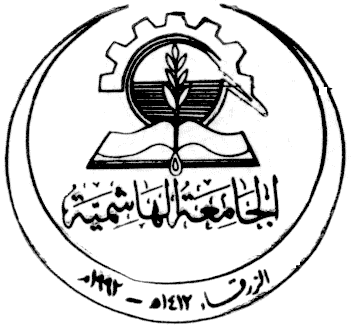 